GENERALİ SİGORTA POLİÇE TRANSFERİ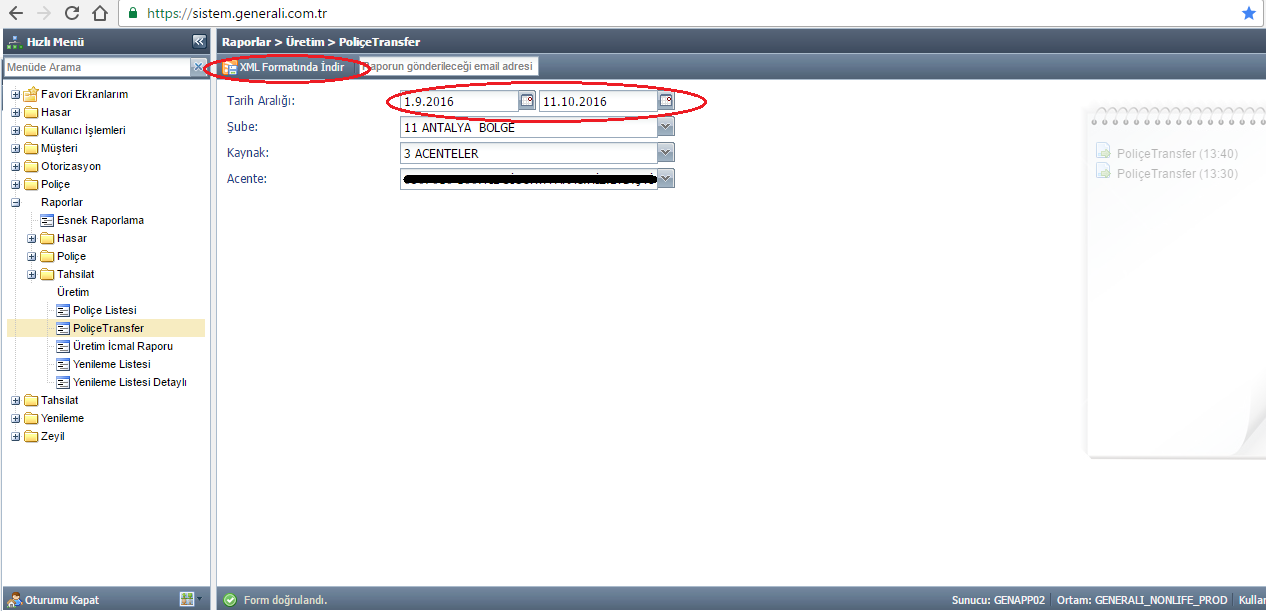 